ЧЕРКАСЬКА МІСЬКА РАДА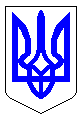 ЧЕРКАСЬКА МІСЬКА РАДАВИКОНАВЧИЙ КОМІТЕТРІШЕННЯВід 06.01.2017 № 12Про проект рішення Черкаської міської ради «Про внесення змін до рішенняміської ради від 31.03.2016 № 2-472 «Про затвердження Програми розвитку міського електротранспорту в м. Черкасина 2016 рік»Відповідно до п. 22 статті 26 Закону України «Про місцеве самоврядування в Україні», враховуючи рішення Черкаської міської ради від 22.12.2016 № 2-1599 «Про продовження дії Програми розвитку міського електротранспорту в                     м. Черкаси» та пропозиції департаменту житлово-комунального комплексу, виконавчий комітет Черкаської міської радиВИРІШИВ:Погодити внесення змін до рішення міської ради від 31.03.2016 № 2-472 «Про затвердження Програми розвитку міського електротранспорту в м. Черкаси на 2016 рік», а саме: викладення додатків  1 та  2 у новій редакції (додається).Подати на розгляд та затвердження Черкаської міської ради проект рішення «Про внесення змін до рішення міської ради від 31.03.2016 № 2-472  «Про затвердження Програми розвитку міського електротранспорту в м. Черкаси на 2016 рік» із зазначеними змінами.Контроль за виконанням рішення покласти на директора департаменту житлово-комунального комплексу Яценка О.О.Міський голова 								А.В. БондаренкоДодаток 1до Програми  розвитку міського електротранспорту в м. Черкаси Перелікзаходів та завдань на виконання  Програми розвитку міського електротранспортув м. Черкаси на 2016 рік та 1 квартал 2017 рокуДовідкова інформаціяФінансова підтримка на забезпечення ефективної господарської діяльності (беззбитковості) підприємства на І квартал 2017 року в сумі 10 514 607 тис. грн.  включає:виплату заробітної плати 			— 4 252 003,00 тис. грн.;сплата податків на заробітну плату 	— 2 213 011,00 тис. грн.;сплата за спожиту електроенергію 	— 4 049 593,00 тис. грн.;Додаток 2до Програми  розвитку міського  електротранспорту в м. Черкаси Результативні показникивиконання Програми розвитку міського електротранспорту в м. Черкаси             на 2016 рік та 1 квартал 2017 рокуПроект рішенняПроект рішення№ № ЧЕРКАСЬКА МІСЬКА РАДАЧЕРКАСЬКА МІСЬКА РАДАЧЕРКАСЬКА МІСЬКА РАДАЧЕРКАСЬКА МІСЬКА РАДАЧЕРКАСЬКА МІСЬКА РАДА<Про внесення змін до рішення міської ради від 31.03.2016           № 2-472 «Про затвердження програми розвитку міського електротранспорту у м. Черкаси на 2016 рік»  Про внесення змін до рішення міської ради від 31.03.2016           № 2-472 «Про затвердження програми розвитку міського електротранспорту у м. Черкаси на 2016 рік»  Про внесення змін до рішення міської ради від 31.03.2016           № 2-472 «Про затвердження програми розвитку міського електротранспорту у м. Черкаси на 2016 рік»  Про внесення змін до рішення міської ради від 31.03.2016           № 2-472 «Про затвердження програми розвитку міського електротранспорту у м. Черкаси на 2016 рік»  >Відповідно до п.22 статті 26 Закону України «Про місцеве самоврядування в Україні»,  рішення Черкаської міської ради від 22.12.2016           № 2-1599 «Про продовження дії Програми розвитку міського електротранспорту в м. Черкаси», розглянувши пропозиції департаменту житлово-комунального комплексу, Черкаська міська радаВИРІШИЛА:1. Внести зміни до Програми розвитку міського електротранспорту у м. Черкаси на 2016 рік згідно з додатками 1,2.2. Контроль за виконанням рішення покласти на заступника міського голови з питань діяльності виконавчих органів ради Сотуленка Р.Б., постійну комісію з питань житлово-комунального господарства, промисловості, транспорту, зв’язку,  підприємництва, екології та охорони навколишнього середовища (Кіта І.М.).Відповідно до п.22 статті 26 Закону України «Про місцеве самоврядування в Україні»,  рішення Черкаської міської ради від 22.12.2016           № 2-1599 «Про продовження дії Програми розвитку міського електротранспорту в м. Черкаси», розглянувши пропозиції департаменту житлово-комунального комплексу, Черкаська міська радаВИРІШИЛА:1. Внести зміни до Програми розвитку міського електротранспорту у м. Черкаси на 2016 рік згідно з додатками 1,2.2. Контроль за виконанням рішення покласти на заступника міського голови з питань діяльності виконавчих органів ради Сотуленка Р.Б., постійну комісію з питань житлово-комунального господарства, промисловості, транспорту, зв’язку,  підприємництва, екології та охорони навколишнього середовища (Кіта І.М.).Відповідно до п.22 статті 26 Закону України «Про місцеве самоврядування в Україні»,  рішення Черкаської міської ради від 22.12.2016           № 2-1599 «Про продовження дії Програми розвитку міського електротранспорту в м. Черкаси», розглянувши пропозиції департаменту житлово-комунального комплексу, Черкаська міська радаВИРІШИЛА:1. Внести зміни до Програми розвитку міського електротранспорту у м. Черкаси на 2016 рік згідно з додатками 1,2.2. Контроль за виконанням рішення покласти на заступника міського голови з питань діяльності виконавчих органів ради Сотуленка Р.Б., постійну комісію з питань житлово-комунального господарства, промисловості, транспорту, зв’язку,  підприємництва, екології та охорони навколишнього середовища (Кіта І.М.).Відповідно до п.22 статті 26 Закону України «Про місцеве самоврядування в Україні»,  рішення Черкаської міської ради від 22.12.2016           № 2-1599 «Про продовження дії Програми розвитку міського електротранспорту в м. Черкаси», розглянувши пропозиції департаменту житлово-комунального комплексу, Черкаська міська радаВИРІШИЛА:1. Внести зміни до Програми розвитку міського електротранспорту у м. Черкаси на 2016 рік згідно з додатками 1,2.2. Контроль за виконанням рішення покласти на заступника міського голови з питань діяльності виконавчих органів ради Сотуленка Р.Б., постійну комісію з питань житлово-комунального господарства, промисловості, транспорту, зв’язку,  підприємництва, екології та охорони навколишнього середовища (Кіта І.М.).Відповідно до п.22 статті 26 Закону України «Про місцеве самоврядування в Україні»,  рішення Черкаської міської ради від 22.12.2016           № 2-1599 «Про продовження дії Програми розвитку міського електротранспорту в м. Черкаси», розглянувши пропозиції департаменту житлово-комунального комплексу, Черкаська міська радаВИРІШИЛА:1. Внести зміни до Програми розвитку міського електротранспорту у м. Черкаси на 2016 рік згідно з додатками 1,2.2. Контроль за виконанням рішення покласти на заступника міського голови з питань діяльності виконавчих органів ради Сотуленка Р.Б., постійну комісію з питань житлово-комунального господарства, промисловості, транспорту, зв’язку,  підприємництва, екології та охорони навколишнього середовища (Кіта І.М.).Відповідно до п.22 статті 26 Закону України «Про місцеве самоврядування в Україні»,  рішення Черкаської міської ради від 22.12.2016           № 2-1599 «Про продовження дії Програми розвитку міського електротранспорту в м. Черкаси», розглянувши пропозиції департаменту житлово-комунального комплексу, Черкаська міська радаВИРІШИЛА:1. Внести зміни до Програми розвитку міського електротранспорту у м. Черкаси на 2016 рік згідно з додатками 1,2.2. Контроль за виконанням рішення покласти на заступника міського голови з питань діяльності виконавчих органів ради Сотуленка Р.Б., постійну комісію з питань житлово-комунального господарства, промисловості, транспорту, зв’язку,  підприємництва, екології та охорони навколишнього середовища (Кіта І.М.).Відповідно до п.22 статті 26 Закону України «Про місцеве самоврядування в Україні»,  рішення Черкаської міської ради від 22.12.2016           № 2-1599 «Про продовження дії Програми розвитку міського електротранспорту в м. Черкаси», розглянувши пропозиції департаменту житлово-комунального комплексу, Черкаська міська радаВИРІШИЛА:1. Внести зміни до Програми розвитку міського електротранспорту у м. Черкаси на 2016 рік згідно з додатками 1,2.2. Контроль за виконанням рішення покласти на заступника міського голови з питань діяльності виконавчих органів ради Сотуленка Р.Б., постійну комісію з питань житлово-комунального господарства, промисловості, транспорту, зв’язку,  підприємництва, екології та охорони навколишнього середовища (Кіта І.М.).Відповідно до п.22 статті 26 Закону України «Про місцеве самоврядування в Україні»,  рішення Черкаської міської ради від 22.12.2016           № 2-1599 «Про продовження дії Програми розвитку міського електротранспорту в м. Черкаси», розглянувши пропозиції департаменту житлово-комунального комплексу, Черкаська міська радаВИРІШИЛА:1. Внести зміни до Програми розвитку міського електротранспорту у м. Черкаси на 2016 рік згідно з додатками 1,2.2. Контроль за виконанням рішення покласти на заступника міського голови з питань діяльності виконавчих органів ради Сотуленка Р.Б., постійну комісію з питань житлово-комунального господарства, промисловості, транспорту, зв’язку,  підприємництва, екології та охорони навколишнього середовища (Кіта І.М.).Відповідно до п.22 статті 26 Закону України «Про місцеве самоврядування в Україні»,  рішення Черкаської міської ради від 22.12.2016           № 2-1599 «Про продовження дії Програми розвитку міського електротранспорту в м. Черкаси», розглянувши пропозиції департаменту житлово-комунального комплексу, Черкаська міська радаВИРІШИЛА:1. Внести зміни до Програми розвитку міського електротранспорту у м. Черкаси на 2016 рік згідно з додатками 1,2.2. Контроль за виконанням рішення покласти на заступника міського голови з питань діяльності виконавчих органів ради Сотуленка Р.Б., постійну комісію з питань житлово-комунального господарства, промисловості, транспорту, зв’язку,  підприємництва, екології та охорони навколишнього середовища (Кіта І.М.).Міський головаМіський головаМіський головаВ.А. БондаренкоВ.А. Бондаренко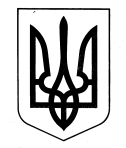 УКРАЇНАЧЕРКАСЬКА МІСЬКА РАДАДЕПАРТАМЕНТ ЖИТЛОВО-КОМУНАЛЬНОГО КОМПЛЕКСУ18000, м. Черкаси, вул. Б. Вишневецького,36. тел. 36-11-35; 36-11-37Депутатам Черкаської міської радиПояснювальна записка до проекту рішення: «Про внесення змін до рішення міської ради від 31.03.2016   № 2-472 «Про затвердження програми розвитку міського електротранспорту у м. Черкаси на 2016 рік»   З метою виконання  рішення Черкаської міської ради від 22.12.2016 № 2-1599 «Про продовження дії Програми розвитку міського електротранспорту в м. Черкаси» щодо продовження дії Програми розвитку міського електротранспорту у м. Черкаси на 2016 рік до 31.03.2017, внесено необхідні зміни згідно із потребами КП «Черкасиелектротранс» ЧМР» на І квартал 2017 року та у відповідності із Законами України “Про транспорт”, “Про міський електричний транспорт”, “Про джерела фінансування дорожнього господарства України”, відповідно до Державної програми розвитку міського електричного транспорту на 2007-2017 роки, затвердженої Постановою Кабінету Міністрів України від 24 липня 2013 року № 601, та інших законодавчих, підзаконних та нормативно-методологічних актів, пропонується відповідний проект рішення.Прошу розглянути та підтримати на сесії міської ради проект рішення «Про внесення змін до рішення міської ради від 31.03.2016   № 2-472 «Про затвердження програми розвитку міського електротранспорту у м. Черкаси на 2016 рік».УКРАЇНАЧЕРКАСЬКА МІСЬКА РАДАДЕПАРТАМЕНТ ЖИТЛОВО-КОМУНАЛЬНОГО КОМПЛЕКСУ18000, м. Черкаси, вул. Б. Вишневецького,36. тел. 36-11-35; 36-11-37Депутатам Черкаської міської радиПояснювальна записка до проекту рішення: «Про внесення змін до рішення міської ради від 31.03.2016   № 2-472 «Про затвердження програми розвитку міського електротранспорту у м. Черкаси на 2016 рік»   З метою виконання  рішення Черкаської міської ради від 22.12.2016 № 2-1599 «Про продовження дії Програми розвитку міського електротранспорту в м. Черкаси» щодо продовження дії Програми розвитку міського електротранспорту у м. Черкаси на 2016 рік до 31.03.2017, внесено необхідні зміни згідно із потребами КП «Черкасиелектротранс» ЧМР» на І квартал 2017 року та у відповідності із Законами України “Про транспорт”, “Про міський електричний транспорт”, “Про джерела фінансування дорожнього господарства України”, відповідно до Державної програми розвитку міського електричного транспорту на 2007-2017 роки, затвердженої Постановою Кабінету Міністрів України від 24 липня 2013 року № 601, та інших законодавчих, підзаконних та нормативно-методологічних актів, пропонується відповідний проект рішення.Прошу розглянути та підтримати на сесії міської ради проект рішення «Про внесення змін до рішення міської ради від 31.03.2016   № 2-472 «Про затвердження програми розвитку міського електротранспорту у м. Черкаси на 2016 рік».УКРАЇНАЧЕРКАСЬКА МІСЬКА РАДАДЕПАРТАМЕНТ ЖИТЛОВО-КОМУНАЛЬНОГО КОМПЛЕКСУ18000, м. Черкаси, вул. Б. Вишневецького,36. тел. 36-11-35; 36-11-37Депутатам Черкаської міської радиПояснювальна записка до проекту рішення: «Про внесення змін до рішення міської ради від 31.03.2016   № 2-472 «Про затвердження програми розвитку міського електротранспорту у м. Черкаси на 2016 рік»   З метою виконання  рішення Черкаської міської ради від 22.12.2016 № 2-1599 «Про продовження дії Програми розвитку міського електротранспорту в м. Черкаси» щодо продовження дії Програми розвитку міського електротранспорту у м. Черкаси на 2016 рік до 31.03.2017, внесено необхідні зміни згідно із потребами КП «Черкасиелектротранс» ЧМР» на І квартал 2017 року та у відповідності із Законами України “Про транспорт”, “Про міський електричний транспорт”, “Про джерела фінансування дорожнього господарства України”, відповідно до Державної програми розвитку міського електричного транспорту на 2007-2017 роки, затвердженої Постановою Кабінету Міністрів України від 24 липня 2013 року № 601, та інших законодавчих, підзаконних та нормативно-методологічних актів, пропонується відповідний проект рішення.Прошу розглянути та підтримати на сесії міської ради проект рішення «Про внесення змін до рішення міської ради від 31.03.2016   № 2-472 «Про затвердження програми розвитку міського електротранспорту у м. Черкаси на 2016 рік».УКРАЇНАЧЕРКАСЬКА МІСЬКА РАДАДЕПАРТАМЕНТ ЖИТЛОВО-КОМУНАЛЬНОГО КОМПЛЕКСУ18000, м. Черкаси, вул. Б. Вишневецького,36. тел. 36-11-35; 36-11-37Депутатам Черкаської міської радиПояснювальна записка до проекту рішення: «Про внесення змін до рішення міської ради від 31.03.2016   № 2-472 «Про затвердження програми розвитку міського електротранспорту у м. Черкаси на 2016 рік»   З метою виконання  рішення Черкаської міської ради від 22.12.2016 № 2-1599 «Про продовження дії Програми розвитку міського електротранспорту в м. Черкаси» щодо продовження дії Програми розвитку міського електротранспорту у м. Черкаси на 2016 рік до 31.03.2017, внесено необхідні зміни згідно із потребами КП «Черкасиелектротранс» ЧМР» на І квартал 2017 року та у відповідності із Законами України “Про транспорт”, “Про міський електричний транспорт”, “Про джерела фінансування дорожнього господарства України”, відповідно до Державної програми розвитку міського електричного транспорту на 2007-2017 роки, затвердженої Постановою Кабінету Міністрів України від 24 липня 2013 року № 601, та інших законодавчих, підзаконних та нормативно-методологічних актів, пропонується відповідний проект рішення.Прошу розглянути та підтримати на сесії міської ради проект рішення «Про внесення змін до рішення міської ради від 31.03.2016   № 2-472 «Про затвердження програми розвитку міського електротранспорту у м. Черкаси на 2016 рік».УКРАЇНАЧЕРКАСЬКА МІСЬКА РАДАДЕПАРТАМЕНТ ЖИТЛОВО-КОМУНАЛЬНОГО КОМПЛЕКСУ18000, м. Черкаси, вул. Б. Вишневецького,36. тел. 36-11-35; 36-11-37Депутатам Черкаської міської радиПояснювальна записка до проекту рішення: «Про внесення змін до рішення міської ради від 31.03.2016   № 2-472 «Про затвердження програми розвитку міського електротранспорту у м. Черкаси на 2016 рік»   З метою виконання  рішення Черкаської міської ради від 22.12.2016 № 2-1599 «Про продовження дії Програми розвитку міського електротранспорту в м. Черкаси» щодо продовження дії Програми розвитку міського електротранспорту у м. Черкаси на 2016 рік до 31.03.2017, внесено необхідні зміни згідно із потребами КП «Черкасиелектротранс» ЧМР» на І квартал 2017 року та у відповідності із Законами України “Про транспорт”, “Про міський електричний транспорт”, “Про джерела фінансування дорожнього господарства України”, відповідно до Державної програми розвитку міського електричного транспорту на 2007-2017 роки, затвердженої Постановою Кабінету Міністрів України від 24 липня 2013 року № 601, та інших законодавчих, підзаконних та нормативно-методологічних актів, пропонується відповідний проект рішення.Прошу розглянути та підтримати на сесії міської ради проект рішення «Про внесення змін до рішення міської ради від 31.03.2016   № 2-472 «Про затвердження програми розвитку міського електротранспорту у м. Черкаси на 2016 рік».УКРАЇНАЧЕРКАСЬКА МІСЬКА РАДАДЕПАРТАМЕНТ ЖИТЛОВО-КОМУНАЛЬНОГО КОМПЛЕКСУ18000, м. Черкаси, вул. Б. Вишневецького,36. тел. 36-11-35; 36-11-37Депутатам Черкаської міської радиПояснювальна записка до проекту рішення: «Про внесення змін до рішення міської ради від 31.03.2016   № 2-472 «Про затвердження програми розвитку міського електротранспорту у м. Черкаси на 2016 рік»   З метою виконання  рішення Черкаської міської ради від 22.12.2016 № 2-1599 «Про продовження дії Програми розвитку міського електротранспорту в м. Черкаси» щодо продовження дії Програми розвитку міського електротранспорту у м. Черкаси на 2016 рік до 31.03.2017, внесено необхідні зміни згідно із потребами КП «Черкасиелектротранс» ЧМР» на І квартал 2017 року та у відповідності із Законами України “Про транспорт”, “Про міський електричний транспорт”, “Про джерела фінансування дорожнього господарства України”, відповідно до Державної програми розвитку міського електричного транспорту на 2007-2017 роки, затвердженої Постановою Кабінету Міністрів України від 24 липня 2013 року № 601, та інших законодавчих, підзаконних та нормативно-методологічних актів, пропонується відповідний проект рішення.Прошу розглянути та підтримати на сесії міської ради проект рішення «Про внесення змін до рішення міської ради від 31.03.2016   № 2-472 «Про затвердження програми розвитку міського електротранспорту у м. Черкаси на 2016 рік».Директор департаменту ЖККО.О. ЯценкоПоказникиОдиниці виміруВиконання за рокамиВиконання за рокамиПоказникиОдиниці виміру2016І кв.20171234  Забезпечення беззбиткового функціонування підприємства міського електротранспорту  Забезпечення беззбиткового функціонування підприємства міського електротранспорту  Забезпечення беззбиткового функціонування підприємства міського електротранспорту  Забезпечення беззбиткового функціонування підприємства міського електротранспорту  Компенсація втрат доходів від регулювання тарифів на перевезення  учнів та студентів по місячних проїзних квиткахтис. грн. 120,0-  Компенсація втрат доходів від  перевезення  учнів загальноосвітніх шкіл, учнів професій-но-технічних закладів, студентів  вищих навчальних закладів  по  разових квиткахтис. грн.835,6- Фінансова підтримка на забезпечення ефективної господарської діяльності (беззбитковості) підприємстватис. грн.3190410514,6Погашення заборгованості:- зі сплати обов'язкових платежів до позабюджетних фондів:- із виплати  та  доставки  пільгових пенсій (за 2011-2014 рр.):тис. грн.тис. грн.2853,02853,01055,151055,15Придбання та ремонт рухомого складу міського електротранспортуПридбання та ремонт рухомого складу міського електротранспортуПридбання та ремонт рухомого складу міського електротранспортуПридбання та ремонт рухомого складу міського електротранспортуПридбання рухомого складу  міського електротранспортутис. грн.50000-Придбання  шин для тролейбусівтис. грн.832,5-Придбання б/к тр іноземного виробництва тролейбусів-Оновлення, технічне  переоснащення  та  розвиток  об'єктів  міського  електротранспортуОновлення, технічне  переоснащення  та  розвиток  об'єктів  міського  електротранспортуОновлення, технічне  переоснащення  та  розвиток  об'єктів  міського  електротранспортуОновлення, технічне  переоснащення  та  розвиток  об'єктів  міського  електротранспортуКапітальний ремонт контактної мережі  - всього з ПКД, у т.ч.тис. грн.2542,31-– придбання та заміна контактного дроту, спецчастинтис. грн.2157,47-- придбання та заміна аварійних опор контактної мережітис. грн.384,84-Капітальний ремонт  тягової підстанції та комплексу телемеханіки тп №6тис. грн.-Виконання робіт зі встановлення “Автоматизованої системи  комерційного обліку електричної енергії споживача “(АСКОЕ)тис. грн.411,15-Капітальний ремонт  виробничих приміщень ( утеплення  та заміна вікон)тис. грн.700,25-Придбання обладнання для ТО тролейбусівтис. грн.-Будівництво тролейбусних лінійтис. грн.-Реконструкція системи опаленнятис. грн.-Організація ефективного управління міським електротранспортомОрганізація ефективного управління міським електротранспортомОрганізація ефективного управління міським електротранспортомОрганізація ефективного управління міським електротранспортомПридбання обладнання системи  контролю та інформаційного забезпечення для  громадського транспортутис. грн.1277,95- Придбання зі  встановленням обладнання для  впровадження    WI-FI  - зони в тролейбусахтис. грн.99,5-Придбання комп'ютерної техніки  для диспетчерської-Підготовка кадрівПідготовка кадрівПідготовка кадрівПідготовка кадрівПридбання комп’ютерної техніки та меблів для двох учбових класів для підготовки водіїв тролейбусівтис. грн.121,2-№ п/пПоказникиОдиниці виміру2016 рік2016 рікІ кв.2017 рокуІ кв.2017 рокуІ кв.2017 рокуІ кв.2017 рокуІ кв.2017 рокуІ кв.2017 рокуЗагальний  фондспеціальний фонд Загальний  фондспеціальний фонд спеціальний фонд спеціальний фонд спеціальний фонд 1234567777Створення   належних умов для надання населенню високоякісних послуг з перевезення  тролейбусамиСтворення   належних умов для надання населенню високоякісних послуг з перевезення  тролейбусамиСтворення   належних умов для надання населенню високоякісних послуг з перевезення  тролейбусамиСтворення   належних умов для надання населенню високоякісних послуг з перевезення  тролейбусамиСтворення   належних умов для надання населенню високоякісних послуг з перевезення  тролейбусамиСтворення   належних умов для надання населенню високоякісних послуг з перевезення  тролейбусамиСтворення   належних умов для надання населенню високоякісних послуг з перевезення  тролейбусамиСтворення   належних умов для надання населенню високоякісних послуг з перевезення  тролейбусамиСтворення   належних умов для надання населенню високоякісних послуг з перевезення  тролейбусамиСтворення   належних умов для надання населенню високоякісних послуг з перевезення  тролейбусами1Затрат1.1Тролейбуси на балансі підприємства — всьогоодиниць103100100100У т.ч. пасажирських969797971.2 Тролейбуси, що відпрацювали свій ресурсодиниць577272721.3 Шини в експлуатаціїштук7217037037031.4Потреба заміни шинштук155---1.5Придбання столів для обладнання двох учбових класів з підготовки водіїв тролейбусівтис. грн.21,12--1.6Придбання стільців для обладнання двох  учбових класів з підготовки водіїв тролейбусівтис. грн.18,29--1.7Придбання комп'ютерів для обладнання двох учбових класів з підготовки водіїв тролейбусівтис. грн.25,5--- 1.8    Придбання планшетів для обладнання двох учбових класів з підготовки водіїв тролейбусівтис. грн.56,3---1 9 Придбання комп'ютерної техніки для диспетчерськоїтис. грн---1 10Середня вартість 1 компютера для диспетчерськоїтис. грн---1 11Впровадження системи контролю громадського транспортутис. грн---2Продукту2.1Придбання нових тролейбусіводиниць8---2.2Придбання тролейбусів, що були в експлуатаціїодиниць25---2 3Тролейбуси, що відпрацювали свій ресурсодиниць57727272722.4Потреба шин,  які планується придбатиодиниць204----2.5 Обсяги списання тролейбусіводиниць15----2 6Придбання зі встановленням обладнання для  впровадження WI-FI зони в тролейбусахтис. грн.99,5----2 7Придбання столів для обладнання двох учбових класів з підготовки водіїв тролейбусіводиниць32-2 8Придбання стільців для обладнання двох  учбових класів з підготовки водіїв тролейбусіводиниць62-2 9Придбання комп'ютерів для обладнання двох  учбових   класів з підготовки водіїв тролейбусіводиниць2----2 10Придбання планшетів для обладнання двох учбових класів з підготовки водіїв тролейбусіводиниць22----2 11Кількість водіїв тролейбусів, що планується підготовитиосіб20-3 Ефективність3.1 Середня вартість одного нового тролейбусутис. грн.4062,5         -         -         -         -3 2Середня  вартість  придбання одного тролейбусу,  що був у експлуатаціїтис. грн.700----3.3Середня  вартість  придбання однієї шини тис. грн. 5-3.4 Середня вартість одного стола для обладнання двох учбових класів з підготовки водіїв тролейбусівтис. грн. 0,66-3.5 Середня вартість одного стільця для обладнання двох учбових класів з підготовки водіїв тролейбусівтис. грн. 0,295-3.6 Середня  вартість  одного комп'ютера для обладнання двох  учбових  класів з підготовки водіїв тролейбусів      тис. грн. 12,749----3.7Середня вартість одного планшета для обладнання двох учбових класів з підготовки водіїв тролейбусів тис. грн. 2,559----4Якості4.1Відсоток тролейбусів, які планується придбати, до загальної кількості тролейбусів, що відпрацювали свій ресурс%57,9----4.2Відсоток шин, які планується придбати, до потреби%100----Заміна контактного дроту в місцях виходу його з ладу та ремонт рухомого складуЗаміна контактного дроту в місцях виходу його з ладу та ремонт рухомого складуЗаміна контактного дроту в місцях виходу його з ладу та ремонт рухомого складуЗаміна контактного дроту в місцях виходу його з ладу та ремонт рухомого складуЗаміна контактного дроту в місцях виходу його з ладу та ремонт рухомого складуЗаміна контактного дроту в місцях виходу його з ладу та ремонт рухомого складуЗаміна контактного дроту в місцях виходу його з ладу та ремонт рухомого складуЗаміна контактного дроту в місцях виходу його з ладу та ремонт рухомого складуЗаміна контактного дроту в місцях виходу його з ладу та ремонт рухомого складуЗаміна контактного дроту в місцях виходу його з ладу та ремонт рухомого складуЗаміна контактного дроту в місцях виходу його з ладу та ремонт рухомого складу1Затрат1.1Протяжність тролейбусних ліній на балансі підприємствакм127,22127,22127,22127,22127,221.2 Потреба в заміні контактної мережікм8,5----1.3Кількість контактних опор на балансі підприємстваодиниць334833483348334833481.4Потреба в заміні контактних опородиниць38----1 5Ьудівництво тролейбусних лінійкм----1 6Виконання робіт зі встановлення АСКОЕ----2Продукту2.1 Протяжність контактної мережі, яку планується замінити( контактний дріт з спецчастинами) км8,5----2.2Контактні опори, що планується замінити одиниць38----3Ефективності3.1Середня вартість заміни одного  кілометру контактної мережі (контактний дріт з спецчастинами) грн./ км253,8283,8283,8283,8283,83.2Середня вартість заміни однієї контактної опори тис. грн.8,213,113,113,113,14Якості4.1Відсоток  заміненої контактної мережі  до потреби%100----4.2Відсоток  замінених  опор  до потреби%100----Капітальний ремонт рухомого складуКапітальний ремонт рухомого складуКапітальний ремонт рухомого складуКапітальний ремонт рухомого складуКапітальний ремонт рухомого складуКапітальний ремонт рухомого складуКапітальний ремонт рухомого складуКапітальний ремонт рухомого складуКапітальний ремонт рухомого складуКапітальний ремонт рухомого складуКапітальний ремонт рухомого складу1Затрат1.1Тролейбуси  на балансі підприємстваодиниць1031001001001001.2 Тролейбуси, що відпрацювали свій ресурсодиниць3972721.3Потреба капітальних ремонтів тролейбусамодиниць8--2Продукту2.1Виконання капітальних ремонтів тролейбусамодиниць8--3Ефективності3.1Середня вартість капремонту 1  тролейбусутис. грн.700--4Якості4.1Відсоток капітального  ремонту  тролейбусів до потреби%100--Компенсація втрат доходів від пільгових перевезень  окремих категорій громадян, регулювання тарифів на перевезення  учнів та студентівКомпенсація втрат доходів від пільгових перевезень  окремих категорій громадян, регулювання тарифів на перевезення  учнів та студентівКомпенсація втрат доходів від пільгових перевезень  окремих категорій громадян, регулювання тарифів на перевезення  учнів та студентівКомпенсація втрат доходів від пільгових перевезень  окремих категорій громадян, регулювання тарифів на перевезення  учнів та студентівКомпенсація втрат доходів від пільгових перевезень  окремих категорій громадян, регулювання тарифів на перевезення  учнів та студентівКомпенсація втрат доходів від пільгових перевезень  окремих категорій громадян, регулювання тарифів на перевезення  учнів та студентівКомпенсація втрат доходів від пільгових перевезень  окремих категорій громадян, регулювання тарифів на перевезення  учнів та студентівКомпенсація втрат доходів від пільгових перевезень  окремих категорій громадян, регулювання тарифів на перевезення  учнів та студентівКомпенсація втрат доходів від пільгових перевезень  окремих категорій громадян, регулювання тарифів на перевезення  учнів та студентівКомпенсація втрат доходів від пільгових перевезень  окремих категорій громадян, регулювання тарифів на перевезення  учнів та студентівКомпенсація втрат доходів від пільгових перевезень  окремих категорій громадян, регулювання тарифів на перевезення  учнів та студентів1Затрат1.1Чисельність населення, що мають пільги на проїзд у громадському транспорті тис осіб82,3129,87129,87129,871.2Тариф на проїздгрн.1,51,51,51,51.3Чисельність учнів загальноосвітніх шкіл, професійно — технічних закладів та студентів вищих навчальних закладів, що користуються електротранспортомтис. осіб33,9744,344,344,32Продукту2 1Кількість  проданих проїзних квитків учням                 шт.1200---2 2 Кількість проданих проїзних квитків  студентамшт.400--- 2 3Кількість  проданих разових квитків  шт.1114128---3Ефективність3 1Вартість проїзду у тролейбусігрн.1,51,51,51,53 2Вартість проїзного квитка для  учнягрн.30---3 3 Вартість проїзного квитка для студентагрн.45---3 4Вартість проїзного квитка для населеннягрн.909090903 5 Вартість проїзного квитка для підприємствгрн112,8112,8112,8112,83 6 Вартість разового квитка для учнів та студентівгрн.0,75----4Якості4 1 Відсоток учнів та студентів, що користуються проїзним квитком%4,7----4 2Відсоток учнів та студентів, що користуються разовим квитком%18,221----4 3Відсоток надання пільг громадянам , які мають  право на безкоштовний проїзд згідно чинного законодавства100100100100